Name of the activity: Career Orientation by our Ex-studentsDate: 2.6.2023Time: 12 pm onwardsVenue: RKSMVV College CampusName of the resource persons: Namrata Mandal and Mamani Mondal- ex-studentsNumber of the Participants:  30Brief Description Our department is always aware of students’ needs. So every year we arrange at least two or three webinars or seminars about post-graduation admission in various universities and on future planning. In 2023 also, we invited some of our ex-students who cleared SSC, NET, SET or are doing jobs in different places. They shared their experiences and difficulties and guided the present students.Programme Outcome:Invited Speakers were very happy to interact with their sisterly present students and the present students also were well informed by their seniors. The students got valuable information regarding various career options.Geotagged Photo: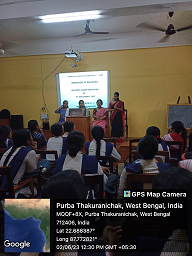 